портфолио        ученика  начальной школы             _____________ф.и.о.________________                                                                                                           ГБОУ СОШ № 585  Санкт-ПетербургаДинамика   результатов учебной деятельности1.Результаты метапредметных , диагностических работ, ВПРДостижения ученика в предметных конкурсах и олимпиадахУчастие в предметных  олимпиадах 2.Участие в конкурсах по предметам3.Проектно-исследовательская деятельность ученика                        Рефераты, доклады,   презентации. Публичные выступления.   Творческие работы     (публикации, репортажи, выставки и т.д.).4.  Достижения (в спорте, художественном и техническом творчестве)5.Участие в мероприятиях, практиках6. Наличие грамот, благодарственных писем от организацийСводная итоговая ведомость.(Фамилия, имя, отчество)Сам о себе.Сочинение -  рассуждение на тему: «Чему я научился в начальной школе? Чему я готов учиться в старшей школе?»__________________________________________________________________________________________________________________________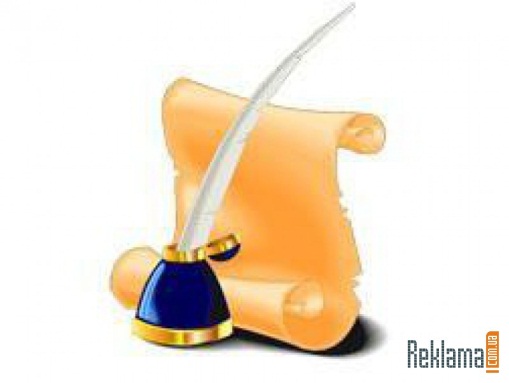 ____________________________________________________________________________________________________________________________________________________________________________________________________________________________________________________________________________________________________________________________________________________________________________________________________________________________________________________________________________________________________________________________Вид работыРезультаты (процент выполнения или отметка)Результаты (процент выполнения или отметка)Результаты (процент выполнения или отметка)2 класс3 класс4 класспредметкласс          школа          школа           район           район          город          городРФРФмеждународнаямеждународнаяпредметклассучастиепризерпобедаучастиепризер победаучастиепризер победаучастиепризерпобедаучастиепризерпобедапредметкласс          школа          школа           район           район          город          городРФРФмеждународныймеждународныйпредметклассучастиепризерпобедаучастиепризер победаучастиепризер победаучастиепризерпобедаучастиепризерпобедаКлассВид работыТемаРезультатНазвание мероприятияУровень (школьный, районный, городской и др.)Результат (участник, призер, победитель)Наличие значка ГТО (серебряный/золотой)2 класс3 класс4 классУровень (классный, школьный, районный, городской, всероссийский, международный)Степень активности (высокая, средняя, низкая  с учётом качества выполненных поручений)2 класс3 класс4  классУровень (другое ОУ, районный, городской, всероссийский) количество2 класс3 класс4 класс№ПоказателиБаллыБаллыБаллыПоказатели2 класс3 класс4 класс1Динамика результатов учебной деятельности2Достижения в олимпиадах, конкурсах3Проектно-исследовательская деятельность4Достижения (в спорте, художественном и техническом творчестве)5Участие в мероприятиях, практиках6Наличие грамот, благодарственных писем от организацийИТОГО: